РЕЗУЛЬТАТЫ ТЕСТИРОВАНИЯ МЦКО 2015 год 8 Б класс (7 человек)Получили оценку «5» - 1Получили оценку «4» - 5 Получили оценку «3» - 1Получили оценку «2» - 0Качество - 86%8 В класс (8 человек)Получили оценку «5» - 1Получили оценку «4» - 6Получили оценку «3» - 0Получили оценку «2» - 1Качество - 88%2019 год8 В класс (10 человек)Получили оценку «5» - 2Получили оценку «4» - 5Получили оценку «3» - 3Получили оценку «2» - 0Качество – 70%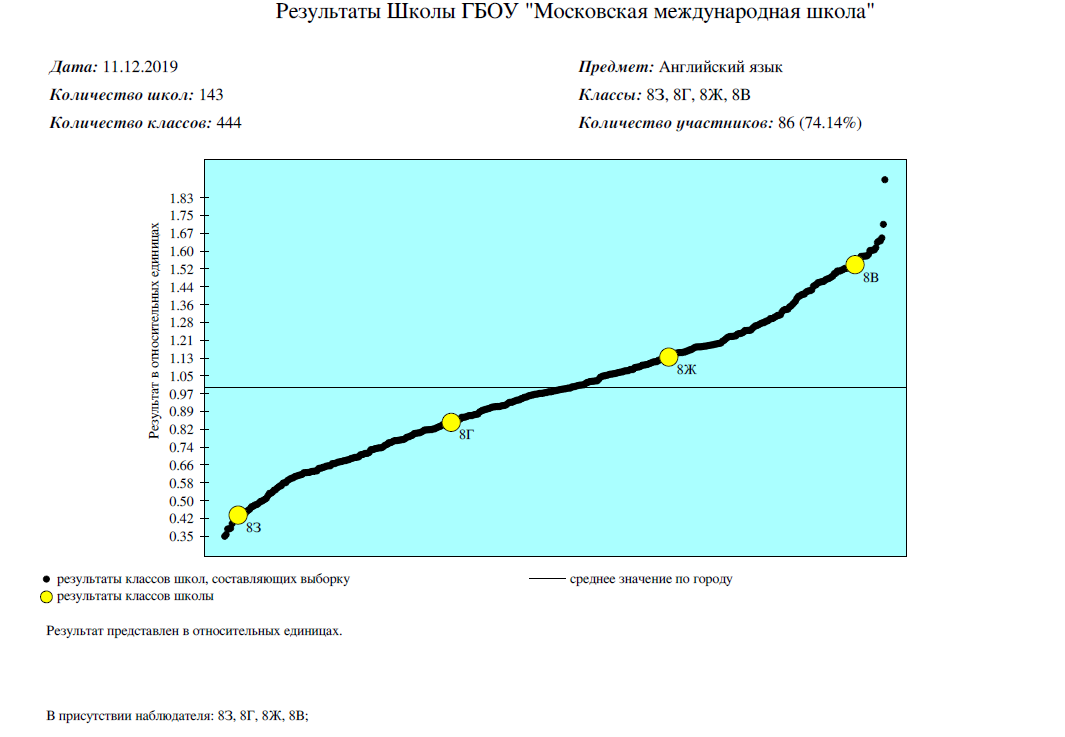 